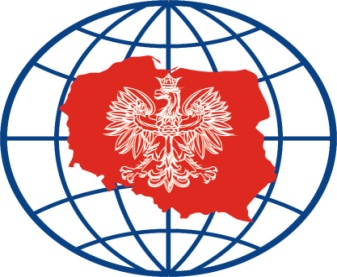 Wniosek o członkostwow Polskim Stowarzyszeniu Menedżerów Budownictwaul. Powązkowska 44c01-797 Warszawa tel./fax +48  22 326 00 03, tel. kom.+48 609 518 660, e-mail: psmb@psmb.plDANE KANDYDATAPrzed wypełnieniem formularza, proszę zapoznać się informacjami zawartymi na stronie 4.Pragnę zostać przyjęty do „Stowarzyszenia” w charakterze członka, w kategorii członkostwa i specjalności zgodnej z oceną moich kwalifikacji i doświadczenia praktycznego, dokonaną przez Zespół Certyfikacji i Akredytacji. Zobowiązuję się do przestrzegania Statutu oraz przepisów Stowarzyszenia w czasie ich obowiązywania.Rozumiem, że status mojego członkostwa jest uzależniony nie tylko od kwalifikacji nabytych w czasie studiów, ale również od kwalifikacji zdobytych w praktyce zawodowej, w zależności od czasu jej trwania oraz zakresu i poziomu pełnionych funkcji i zadań, zgodnie z informacjami zawartymi na stronie internetowej Stowarzyszenia.Stwierdzam, że oświadczenia zawarte w tym formularzu oraz w załączonych dokumentach, są zgodne z prawdą.„Stowarzyszenie” przetwarza informacje, dotyczące członków, zgodnie z aktualnymi przepisami o Ochronie Danych Osobowych.Jeżeli uważasz, że stosowne dane mogą być przekazane stronie trzeciej, w sytuacjach korzystnych dla członków, postaw znak „x” w okienku obok  ……………………………………..	 			…………………………..Podpis Kandydata						       DataWYKSZTAŁCENIE WYŻSZE ORAZ STUDIA DOSKONALĄCECZŁONKOSTWO W INNYCH ORGANIZACJACH ZAWODOWYCHPRZEBIEG PRAKTYKI ZAWODOWEJ (można dołączyć kopię swojego CV)Uzupełnienie szczegółów, dotyczących miary, zakresu i wielkości pełnionych funkcji i zadań, które uzasadniają przygotowanie do kompleksowego zarządzania całokształtem funkcjonowania określonego podmiotu działalności gospodarczej w budownictwie (przedsiębiorstwa, procesu budowy, budowlanego przedsięwzięcia inwestycyjnego), ze szczególnym podaniem danych ilościowych przedmiotu zarządzania, w wyrazie: liczby osób, projektów, zaangażowania środków finansowych, itp.OZNACZENIA KODOWE FUNKCJI PEŁNIONYCH W ZARZĄDZANIU DZIAŁALNOSCIĄ GOSPODARCZĄ W BUDOWNICTWIE1.  Kierowanie procesami realizacji obiektów budowlanych1.1. 	Przygotowanie ofert, na podstawie badań marketingowych.1.2.	Negocjowanie i zawieranie kontaktów.1.3. 	Kompleksowe przygotowanie realizacji procesu (technologiczne, techniczne, organizacyjne, kosztów i jakości).1.4. 	Sterowanie przebiegiem procesu budowy, dla zachowania warunków: terminów, kosztów, jakości i bezpieczeństwa.1.5. 	Dokumentowanie przebiegu procesu, odbiory, rozliczenia, gwarancje.2.   Prowadzenie procesów inwestycyjno-budowlanych2.1.	Analizy efektywności inwestycji.2.2.	Wybór i przygotowanie strategii organizacji realizacji pełnego przebiegu przedsięwzięcia.2.3. 	Przygotowanie dokumentacji technicznej, formalno- prawnej i  finansowania przedsięwzięcia.2.4.	Pozyskiwanie wykonawców, dostawców i innych uczestników przedsięwzięcia, przygotowanie, negocjowanie i rozstrzyganie przetargów oraz zawieranie kontraktów.2.5.	Nadzór inwestorski, obejmujący wszystkie czynności, obowiązki, pełnione w mieniu interesu inwestora oraz w celu zachowania norm prawno - technicznych.2.6.	Odbiory, rozliczenia, dokumentowanie nadzoru.2.7. 	Przekazanie obiektu do eksploatacji, rozruch.2.8. 	Przeglądy powykonawcze, gwarancje, rękojmie.3.   Zarządzanie przedsiębiorstwem budowlanym3.1.	Marketing (zarządzanie marketingowe).3.2. 	Zarządzanie zasobami ludzkimi.3.3.	Zarządzanie zasobami technicznymi.3.4.	Zarządzanie produkcją i usługami.3.5. 	Zarządzanie finansami.3.6. 	Zarządzanie strategiczne- organizacja zarządzania.4.  Działalność w zakresie prac naukowo-badawczych i projektowych dotyczących organizacji      i zarządzania procesami budowlanymiNazwiskoNazwiskoNazwiskoNazwiskoNazwiskoNazwiskoNazwiskoNazwiskoNazwiskoNazwiskoNazwiskoNazwiskoNazwiskoNazwiskoNazwiskoNazwiskoNazwiskoNazwiskoNazwiskoNazwiskoNazwiskoNazwiskoNazwiskoNazwiskoNazwiskoNazwiskoNazwiskoNazwiskoNazwiskoNazwiskoNazwiskoNazwiskoNazwiskoNazwiskoPłećPłećPłećPłećPłećTytułTytułTytułTytułTytułTytułTytułTytułTytułTytułTytułTytułTytułTytułTytułTytułTytułMMMKKImionaImionaImionaImionaImionaImionaImionaImionaImionaImionaImionaImionaImionaImionaImionaImionaImionaImionaImionaImionaImionaImionaImionaImionaImionaImionaImionaImionaImionaImionaData urodzeniaData urodzeniaData urodzeniaData urodzeniaData urodzeniaData urodzeniaData urodzeniaData urodzeniaData urodzeniaData urodzeniaData urodzeniaData urodzeniaData urodzeniaData urodzeniaData urodzeniaData urodzeniaData urodzeniaData urodzeniaData urodzeniaDDDD--MMMM--RRRRRRR____________________________________________________________________________________________________________________Adres domowy  (kod, miejscowość, ulica, numer)____________________________________________________________________________________________________________________Adres domowy  (kod, miejscowość, ulica, numer)____________________________________________________________________________________________________________________Adres domowy  (kod, miejscowość, ulica, numer)____________________________________________________________________________________________________________________Adres domowy  (kod, miejscowość, ulica, numer)____________________________________________________________________________________________________________________Adres domowy  (kod, miejscowość, ulica, numer)____________________________________________________________________________________________________________________Adres domowy  (kod, miejscowość, ulica, numer)____________________________________________________________________________________________________________________Adres domowy  (kod, miejscowość, ulica, numer)____________________________________________________________________________________________________________________Adres domowy  (kod, miejscowość, ulica, numer)____________________________________________________________________________________________________________________Adres domowy  (kod, miejscowość, ulica, numer)____________________________________________________________________________________________________________________Adres domowy  (kod, miejscowość, ulica, numer)____________________________________________________________________________________________________________________Adres domowy  (kod, miejscowość, ulica, numer)____________________________________________________________________________________________________________________Adres domowy  (kod, miejscowość, ulica, numer)____________________________________________________________________________________________________________________Adres domowy  (kod, miejscowość, ulica, numer)____________________________________________________________________________________________________________________Adres domowy  (kod, miejscowość, ulica, numer)____________________________________________________________________________________________________________________Adres domowy  (kod, miejscowość, ulica, numer)____________________________________________________________________________________________________________________Adres domowy  (kod, miejscowość, ulica, numer)____________________________________________________________________________________________________________________Adres domowy  (kod, miejscowość, ulica, numer)____________________________________________________________________________________________________________________Adres domowy  (kod, miejscowość, ulica, numer)____________________________________________________________________________________________________________________Adres domowy  (kod, miejscowość, ulica, numer)____________________________________________________________________________________________________________________Adres domowy  (kod, miejscowość, ulica, numer)____________________________________________________________________________________________________________________Adres domowy  (kod, miejscowość, ulica, numer)____________________________________________________________________________________________________________________Adres domowy  (kod, miejscowość, ulica, numer)____________________________________________________________________________________________________________________Adres domowy  (kod, miejscowość, ulica, numer)____________________________________________________________________________________________________________________Adres domowy  (kod, miejscowość, ulica, numer)____________________________________________________________________________________________________________________Adres domowy  (kod, miejscowość, ulica, numer)____________________________________________________________________________________________________________________Adres domowy  (kod, miejscowość, ulica, numer)____________________________________________________________________________________________________________________Adres domowy  (kod, miejscowość, ulica, numer)____________________________________________________________________________________________________________________Adres domowy  (kod, miejscowość, ulica, numer)____________________________________________________________________________________________________________________Adres domowy  (kod, miejscowość, ulica, numer)____________________________________________________________________________________________________________________Adres domowy  (kod, miejscowość, ulica, numer)____________________________________________________________________________________________________________________Adres domowy  (kod, miejscowość, ulica, numer)____________________________________________________________________________________________________________________Adres domowy  (kod, miejscowość, ulica, numer)____________________________________________________________________________________________________________________Adres domowy  (kod, miejscowość, ulica, numer)____________________________________________________________________________________________________________________Adres domowy  (kod, miejscowość, ulica, numer)____________________________________________________________________________________________________________________Adres domowy  (kod, miejscowość, ulica, numer)____________________________________________________________________________________________________________________Adres domowy  (kod, miejscowość, ulica, numer)____________________________________________________________________________________________________________________Adres domowy  (kod, miejscowość, ulica, numer)____________________________________________________________________________________________________________________Adres domowy  (kod, miejscowość, ulica, numer)____________________________________________________________________________________________________________________Adres domowy  (kod, miejscowość, ulica, numer)____________________________________________________________________________________________________________________Adres domowy  (kod, miejscowość, ulica, numer)____________________________________________________________________________________________________________________Adres domowy  (kod, miejscowość, ulica, numer)____________________________________________________________________________________________________________________Adres domowy  (kod, miejscowość, ulica, numer)____________________________________________________________________________________________________________________Adres domowy  (kod, miejscowość, ulica, numer)____________________________________________________________________________________________________________________Adres domowy  (kod, miejscowość, ulica, numer)____________________________________________________________________________________________________________________Adres domowy  (kod, miejscowość, ulica, numer)____________________________________________________________________________________________________________________Adres domowy  (kod, miejscowość, ulica, numer)____________________________________________________________________________________________________________________Adres domowy  (kod, miejscowość, ulica, numer)____________________________________________________________________________________________________________________Adres domowy  (kod, miejscowość, ulica, numer)____________________________________________________________________________________________________________________Adres domowy  (kod, miejscowość, ulica, numer)____________________________________________________________________________________________________________________Adres domowy  (kod, miejscowość, ulica, numer)____________________________________________________________________________________________________________________Adres domowy  (kod, miejscowość, ulica, numer)____________________________________________________________________________________________________________________Adres domowy  (kod, miejscowość, ulica, numer)____________________________________________________________________________________________________________________Adres domowy  (kod, miejscowość, ulica, numer)____________________________________________________________________________________________________________________Adres domowy  (kod, miejscowość, ulica, numer)____________________________________________________________________________________________________________________Adres domowy  (kod, miejscowość, ulica, numer)____________________________________________________________________________________________________________________Adres domowy  (kod, miejscowość, ulica, numer)____________________________________________________________________________________________________________________Adres domowy  (kod, miejscowość, ulica, numer)____________________________________________________________________________________________________________________Adres domowy  (kod, miejscowość, ulica, numer)____________________________________________________________________________________________________________________Adres domowy  (kod, miejscowość, ulica, numer)____________________________________________________________________________________________________________________Adres domowy  (kod, miejscowość, ulica, numer)____________________________________________________________________________________________________________________Adres domowy  (kod, miejscowość, ulica, numer)____________________________________________________________________________________________________________________Adres domowy  (kod, miejscowość, ulica, numer)____________________________________________________________________________________________________________________Adres domowy  (kod, miejscowość, ulica, numer)_________________________________________________________________________________________________________________Adres do korespondencji (kod, miejscowość, ulica, numer)_________________________________________________________________________________________________________________Adres do korespondencji (kod, miejscowość, ulica, numer)_________________________________________________________________________________________________________________Adres do korespondencji (kod, miejscowość, ulica, numer)_________________________________________________________________________________________________________________Adres do korespondencji (kod, miejscowość, ulica, numer)_________________________________________________________________________________________________________________Adres do korespondencji (kod, miejscowość, ulica, numer)_________________________________________________________________________________________________________________Adres do korespondencji (kod, miejscowość, ulica, numer)_________________________________________________________________________________________________________________Adres do korespondencji (kod, miejscowość, ulica, numer)_________________________________________________________________________________________________________________Adres do korespondencji (kod, miejscowość, ulica, numer)_________________________________________________________________________________________________________________Adres do korespondencji (kod, miejscowość, ulica, numer)_________________________________________________________________________________________________________________Adres do korespondencji (kod, miejscowość, ulica, numer)_________________________________________________________________________________________________________________Adres do korespondencji (kod, miejscowość, ulica, numer)_________________________________________________________________________________________________________________Adres do korespondencji (kod, miejscowość, ulica, numer)_________________________________________________________________________________________________________________Adres do korespondencji (kod, miejscowość, ulica, numer)_________________________________________________________________________________________________________________Adres do korespondencji (kod, miejscowość, ulica, numer)_________________________________________________________________________________________________________________Adres do korespondencji (kod, miejscowość, ulica, numer)_________________________________________________________________________________________________________________Adres do korespondencji (kod, miejscowość, ulica, numer)_________________________________________________________________________________________________________________Adres do korespondencji (kod, miejscowość, ulica, numer)_________________________________________________________________________________________________________________Adres do korespondencji (kod, miejscowość, ulica, numer)_________________________________________________________________________________________________________________Adres do korespondencji (kod, miejscowość, ulica, numer)_________________________________________________________________________________________________________________Adres do korespondencji (kod, miejscowość, ulica, numer)_________________________________________________________________________________________________________________Adres do korespondencji (kod, miejscowość, ulica, numer)_________________________________________________________________________________________________________________Adres do korespondencji (kod, miejscowość, ulica, numer)_________________________________________________________________________________________________________________Adres do korespondencji (kod, miejscowość, ulica, numer)_________________________________________________________________________________________________________________Adres do korespondencji (kod, miejscowość, ulica, numer)_________________________________________________________________________________________________________________Adres do korespondencji (kod, miejscowość, ulica, numer)_________________________________________________________________________________________________________________Adres do korespondencji (kod, miejscowość, ulica, numer)_________________________________________________________________________________________________________________Adres do korespondencji (kod, miejscowość, ulica, numer)_________________________________________________________________________________________________________________Adres do korespondencji (kod, miejscowość, ulica, numer)_________________________________________________________________________________________________________________Adres do korespondencji (kod, miejscowość, ulica, numer)_________________________________________________________________________________________________________________Adres do korespondencji (kod, miejscowość, ulica, numer)_________________________________________________________________________________________________________________Adres do korespondencji (kod, miejscowość, ulica, numer)_________________________________________________________________________________________________________________Adres do korespondencji (kod, miejscowość, ulica, numer)_________________________________________________________________________________________________________________Adres do korespondencji (kod, miejscowość, ulica, numer)_________________________________________________________________________________________________________________Adres do korespondencji (kod, miejscowość, ulica, numer)_________________________________________________________________________________________________________________Adres do korespondencji (kod, miejscowość, ulica, numer)_________________________________________________________________________________________________________________Adres do korespondencji (kod, miejscowość, ulica, numer)_________________________________________________________________________________________________________________Adres do korespondencji (kod, miejscowość, ulica, numer)_________________________________________________________________________________________________________________Adres do korespondencji (kod, miejscowość, ulica, numer)_________________________________________________________________________________________________________________Adres do korespondencji (kod, miejscowość, ulica, numer)_________________________________________________________________________________________________________________Adres do korespondencji (kod, miejscowość, ulica, numer)_________________________________________________________________________________________________________________Adres do korespondencji (kod, miejscowość, ulica, numer)_________________________________________________________________________________________________________________Adres do korespondencji (kod, miejscowość, ulica, numer)_________________________________________________________________________________________________________________Adres do korespondencji (kod, miejscowość, ulica, numer)_________________________________________________________________________________________________________________Adres do korespondencji (kod, miejscowość, ulica, numer)_________________________________________________________________________________________________________________Adres do korespondencji (kod, miejscowość, ulica, numer)_________________________________________________________________________________________________________________Adres do korespondencji (kod, miejscowość, ulica, numer)_________________________________________________________________________________________________________________Adres do korespondencji (kod, miejscowość, ulica, numer)_________________________________________________________________________________________________________________Adres do korespondencji (kod, miejscowość, ulica, numer)_________________________________________________________________________________________________________________Adres do korespondencji (kod, miejscowość, ulica, numer)_________________________________________________________________________________________________________________Adres do korespondencji (kod, miejscowość, ulica, numer)_________________________________________________________________________________________________________________Adres do korespondencji (kod, miejscowość, ulica, numer)_________________________________________________________________________________________________________________Adres do korespondencji (kod, miejscowość, ulica, numer)_________________________________________________________________________________________________________________Adres do korespondencji (kod, miejscowość, ulica, numer)_________________________________________________________________________________________________________________Adres do korespondencji (kod, miejscowość, ulica, numer)_________________________________________________________________________________________________________________Adres do korespondencji (kod, miejscowość, ulica, numer)_________________________________________________________________________________________________________________Adres do korespondencji (kod, miejscowość, ulica, numer)_________________________________________________________________________________________________________________Adres do korespondencji (kod, miejscowość, ulica, numer)_________________________________________________________________________________________________________________Adres do korespondencji (kod, miejscowość, ulica, numer)_________________________________________________________________________________________________________________Adres do korespondencji (kod, miejscowość, ulica, numer)_________________________________________________________________________________________________________________Adres do korespondencji (kod, miejscowość, ulica, numer)Telefon/fax (służbowy)Telefon/fax (służbowy)Telefon/fax (służbowy)Telefon/fax (służbowy)Telefon/fax (służbowy)Telefon/fax (służbowy)Telefon/fax (służbowy)Telefon/fax (służbowy)Telefon/fax (służbowy)Telefon/fax (służbowy)Telefon/fax (służbowy)Telefon/fax (służbowy)Telefon/fax (służbowy)Telefon/fax (służbowy)Telefon/fax (służbowy)Telefon/fax (służbowy)Telefon/fax (służbowy)Telefon/fax (służbowy)Telefon/fax (służbowy)Telefon/fax (służbowy)Telefon/fax (służbowy)Telefon/fax (służbowy)Telefon/fax (służbowy)Telefon/fax (służbowy)Telefon/fax (służbowy)Telefon/fax (służbowy)Telefon/fax (służbowy)Telefon/fax (służbowy)Telefon/fax (służbowy)Telefon/fax (służbowy)Telefon/fax (służbowy)Telefon (komórkowy)Telefon (komórkowy)Telefon (komórkowy)Telefon (komórkowy)Telefon (komórkowy)Telefon (komórkowy)Telefon (komórkowy)Telefon (komórkowy)Telefon (komórkowy)Telefon (komórkowy)Telefon (komórkowy)Telefon (komórkowy)Telefon (komórkowy)Telefon (komórkowy)Telefon (komórkowy)Telefon (komórkowy)Telefon (komórkowy)Telefon (komórkowy)Telefon (komórkowy)Telefon (komórkowy)Telefon (komórkowy)Telefon (komórkowy)Telefon (komórkowy)Telefon (komórkowy)Telefon (komórkowy)Telefon (komórkowy)Telefon (komórkowy)Telefon (komórkowy)Telefon (komórkowy)E-mail ……………………………………………………………………………………………………………………………….E-mail ……………………………………………………………………………………………………………………………….E-mail ……………………………………………………………………………………………………………………………….E-mail ……………………………………………………………………………………………………………………………….E-mail ……………………………………………………………………………………………………………………………….E-mail ……………………………………………………………………………………………………………………………….E-mail ……………………………………………………………………………………………………………………………….E-mail ……………………………………………………………………………………………………………………………….E-mail ……………………………………………………………………………………………………………………………….E-mail ……………………………………………………………………………………………………………………………….E-mail ……………………………………………………………………………………………………………………………….E-mail ……………………………………………………………………………………………………………………………….E-mail ……………………………………………………………………………………………………………………………….E-mail ……………………………………………………………………………………………………………………………….E-mail ……………………………………………………………………………………………………………………………….E-mail ……………………………………………………………………………………………………………………………….E-mail ……………………………………………………………………………………………………………………………….E-mail ……………………………………………………………………………………………………………………………….E-mail ……………………………………………………………………………………………………………………………….E-mail ……………………………………………………………………………………………………………………………….E-mail ……………………………………………………………………………………………………………………………….E-mail ……………………………………………………………………………………………………………………………….E-mail ……………………………………………………………………………………………………………………………….E-mail ……………………………………………………………………………………………………………………………….E-mail ……………………………………………………………………………………………………………………………….E-mail ……………………………………………………………………………………………………………………………….E-mail ……………………………………………………………………………………………………………………………….E-mail ……………………………………………………………………………………………………………………………….E-mail ……………………………………………………………………………………………………………………………….E-mail ……………………………………………………………………………………………………………………………….E-mail ……………………………………………………………………………………………………………………………….E-mail ……………………………………………………………………………………………………………………………….E-mail ……………………………………………………………………………………………………………………………….E-mail ……………………………………………………………………………………………………………………………….E-mail ……………………………………………………………………………………………………………………………….E-mail ……………………………………………………………………………………………………………………………….E-mail ……………………………………………………………………………………………………………………………….E-mail ……………………………………………………………………………………………………………………………….E-mail ……………………………………………………………………………………………………………………………….E-mail ……………………………………………………………………………………………………………………………….E-mail ……………………………………………………………………………………………………………………………….E-mail ……………………………………………………………………………………………………………………………….E-mail ……………………………………………………………………………………………………………………………….E-mail ……………………………………………………………………………………………………………………………….E-mail ……………………………………………………………………………………………………………………………….E-mail ……………………………………………………………………………………………………………………………….E-mail ……………………………………………………………………………………………………………………………….E-mail ……………………………………………………………………………………………………………………………….E-mail ……………………………………………………………………………………………………………………………….E-mail ……………………………………………………………………………………………………………………………….E-mail ……………………………………………………………………………………………………………………………….E-mail ……………………………………………………………………………………………………………………………….E-mail ……………………………………………………………………………………………………………………………….E-mail ……………………………………………………………………………………………………………………………….E-mail ……………………………………………………………………………………………………………………………….E-mail ……………………………………………………………………………………………………………………………….E-mail ……………………………………………………………………………………………………………………………….E-mail ……………………………………………………………………………………………………………………………….E-mail ……………………………………………………………………………………………………………………………….E-mail ……………………………………………………………………………………………………………………………….TytułKierunek studiówSpecjalność studiów (kursu)Uczelnia WydziałDatyZałączam kopie dokumentów ukończenia studiów i kursówZałączam kopie dokumentów ukończenia studiów i kursówZałączam kopie dokumentów ukończenia studiów i kursówZałączam kopie dokumentów ukończenia studiów i kursówZałączam kopie dokumentów ukończenia studiów i kursówDaty: od / doNazwa przedsiębiorstwa (organizacji)Stanowisko służboweZakres pełnionych funkcji (kody funkcji wg danych ze str.4)Adresy, telefony  dla  ew. potwierdzenia danych